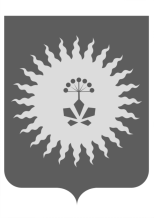 ДУМААНУЧИНСКОГО МУНИЦИПАЛЬНОГО ОКРУГАПРИМОРСКОГО КРАЯРЕШЕНИЕ Об оценке регулирующего воздействия проектов муниципальных нормативных правовых актов и экспертизы муниципальных нормативных правовых актов, затрагивающих вопросы осуществления предпринимательской и инвестиционной деятельности  1. Проекты муниципальных нормативных правовых актов, устанавливающих новые или изменяющих ранее предусмотренные муниципальными нормативными правовыми актами обязательные требования для субъектов предпринимательской и иной экономической деятельности, связанные с осуществлением указанной деятельности, оценка соблюдения которых осуществляется в рамках муниципального контроля, привлечения к административной ответственности, предоставления лицензий и иных разрешений, аккредитации, иных форм оценки и экспертизы, а также проектов муниципальных нормативных правовых актов, устанавливающих новые или изменяющих ранее предусмотренные муниципальными нормативными правовыми актами обязанности для субъектов инвестиционной деятельности, подлежат оценке регулирующего воздействия, за исключением: а) проектов нормативных правовых актов Думы Анучинского муниципального округа, устанавливающих, изменяющих, отменяющих местные налоги и сборы;б) проектов нормативных правовых актов Думы Анучинского муниципального округа, регулирующих бюджетные правоотношения;в) проектов нормативных правовых актов, разработанных в целях ликвидации чрезвычайных ситуаций природного и техногенного характера на период действия режимов чрезвычайных ситуаций. 2. Оценка регулирующего воздействия проектов муниципальных нормативных правовых актов проводится в целях выявления положений, вводящих избыточные обязанности, запреты и ограничения для субъектов предпринимательской и иной экономической деятельности или способствующих их введению, а также положений, способствующих возникновению необоснованных расходов субъектов предпринимательской и иной экономической деятельности местных бюджетов. 3. Муниципальные нормативные правовые акты Анучинского муниципального округа, затрагивающие вопросы осуществления предпринимательской и инвестиционной деятельности, подлежат экспертизе.  4. Оценка регулирующего воздействия проектов муниципальных правовых актов, экспертиза муниципальных правовых актов проводится администрацией Анучинского муниципального округа. 5. Проведение оценки регулирующего воздействия проектов муниципальных правовых актов, экспертиза муниципальных нормативных правовых актов осуществляется в порядке, установленном администрацией Анучинского муниципального округа в соответствии с Законом Приморского края. 	6. Опубликовать настоящее решение в средствах массовой информации и разместить на официальном сайте администрации Анучинского муниципального округа.        5. Настоящее решение вступает в силу со дня его официального опубликования. Глава Анучинскогомуниципального округа                                                           С. А. Понуровскийс. Анучино22 декабря 2021  года№  270-НПА                                                                                                  Принято                                                                               Думой Анучинского                                                                                                                                                                   муниципального округа 22 декабря 2021 года